ОТВЕТЫ91ВАРИАНТ 3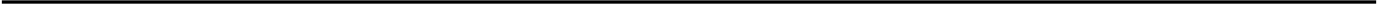 Часть 1Часть 292	ОБЩЕСТВОЗНАНИЕ:  10  ТРЕНИРОВОЧНЫХ   ВАРИАНТОВ   ЭКЗАNЕНАЦИОННЫХ РАБОТ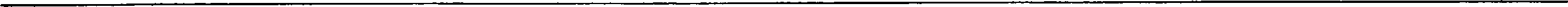 Окончвние твбя.BAPHAHT 4Часть 1Часть 2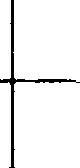 N-° заданияОтвет№ задавияОтветiучреждениеli1242коммерческая организация1214з14lз23542351421212521211i 5236613616з5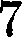 1341 т31231812132183569125193222110"20653812заданияОсповноесодершаниеответа21Современное  научное  знание  подразделяется на: естествознание, техникознание, обществознание. Помнению  автора,  до  недавнего  времени  лидировало естествознантіе22Автор  видит  главную  животрепещущую  проблему  современности   в  превращении   социального позна-ния в системообразующее ядро, опреде.эяющий фактор научного познания, поскольку игнорирование социального тіознания приводит к потерям социально-культурных достпжений, интеллектуальному и нравственному вырождению человечества23Автор  говорит  о  таких  особенностях  социального  познания,  как  его  связь  с  интересами индивидовсубъектов познания; с мировоззрением исследователя. Данные особенности могут быть дополнены сле- дующими: совпадение субъекта и объекта познания; сложность изучаемого объекта — общества; oгpa- ниченность использования в исследовании эксперимента  и др.24Особенностью социального сознания является совпадение его субъекта и объекта:  человек как соци- альное существо включён в социальную жизнь,  которую  он  же и  изучает.  В  данном  контексте речь тідёт о совпадении данных понятий, поскольку общество познаёт само себя, выступал одновременно субъектом   и  объектом познания25Политическая  элита  — это группа  людей, которая, в большей или меньшей степени обладая  способ-ностями к управлению обществом, концентрирует в своих руках политическую власть и занимает py- ководящтіе позиции, управлял обществом.Примеры предложений: 1) Характерной чертой поли гической элиты является её высокий социальный статус. И др. 2) К гарантиям против деградации политической элиты относятся: отсутствие монополии на СМИ, политический плюрализм, разделение властей, строгое co6 зюдение законности. И др.26В качестве  задач  российского  правительства  по  развитию  рыночных  отношений  в экономике  и иллюс-грирующих их примеров могут быть названы: формирование новой системы отношений собственности (пример: закрепление в Гражданском кодексе РФ многообразия форм собственности и др.); правовое регулирование отношений между работодателем и наёмным работником (пример: законодательное yc- тановление ставки минимальной оплаты труда и др.); создание условий для развития предпринима- тельства граждан (пример: предоставление налоговых льгот малому и среднему бизнесу и др.) и др.2TОпыт  — исторически   развивающийся   процесс  взаимодействия  человека  с  объективным   миром  и ре-зультат этого взаимодействия; совокупность  практически  усвоенных  знаний,  умений  и  навыков.  Та-  ким образом, опыт предшествующих поколений — необходимое условие развития современного обще- ства,  хотя  не  всегда  передача  этого опыта  осуществлялась от  поколения  к поколению.Исторический процесс показывает, что возможно возобладание стремлений начать всё заново, зачерк- нув опыт предков. Однако прерывание связи поколений скорее носит катастрофический характер для общества, что подтверждает вывод П. СорокиназадавияОсвоввое содержавие ответа28Один из вариантов  плана  раекрытия данвой темы:Понятие коветитуционвого строя Роееийской  Федерации.Основы организации государственной власти: а) еуверевитет яарода;федерализм;в) реепубликавекая форма правления; г) разделение властей;д) правовое государство;е) приоритет международного права.Основы взаимоотношений государства и человека, граждавина, правового статуса человека и граж- давина:а) признание человека, его прав выешей ценвостью;единый и равный характер росеийского гражданетва; в) демократическое государство.Основы организации жизни гражданского общества: а) еоциальвое государство;еветское  государство;в) идеологичеекий и политический плюрализм;г)  многообразие  и  раввоправие  форм собственности.Мехаяизмы  защиты оенов конетитуциоввого етроя Роееийекой Федерации.Возможны другое количество и (или) иные корректные формулировки пунктов и подпунктов плана. Они могут быть предетавлевы в назывной, вопроеной или смешавной формах29См. е. 102—103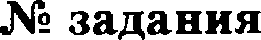 ОтветR•- заданияОтвет1мажоритарная11142еуде0ное раз0ирательетво1214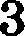 251323541341421212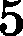 31232i 5Ѕ46625616з5Т145i 732123821121i8246934619122331024520417926зада  и.освоввое  содержавие ответа21Право — часть еодиального контроля, оно выражает основные поетулаты данвого общества, опираю- щиеея яа гоеударетвенвое обеспечевие. К признакам, отличающим право от других еоциальных инс- титутов, можно отвести следующие: враво регулирует поведение людей; право находит евоё выраже- ние в системе общеобязательных социальных норм, установлевных или санкционироваввых государ- ством; право обеепечиваетея гоеударетвенвым привуждением  или его угрозой22По мневию автора, роль права в иеторическом развитии человечества заключается в уdєржании людейот антиеоциального поведения и обеепечении выполнения их обязанностей во благо общества. Давная роль обусловлена общеобязательной еиетемно-нормативнои природой и еуіqностью права